NR. 26469/17.11.2023                                 CONVOCATORPentru ședința ordinară a Consiliului Local ValeaLupului, din data de 23 noiembrie 2023, ora 17,00Art. 1    .Convocarea Consiliului local al comunei ValeaLupului, in ședință ordinară, in data de 23 noiembrie  2023, ora 17,00, online cât și fizic  la sediul Primariei Valea Lupului, Materialele de ședință sunt puse la dispoziția fiecarui consilier local in termenul prevazut de art. 134, alin. 3 lit. a).Consilierii locali au dreptul de a formula și depune amendamente asupra proiectelor de hotarari înscrise pe ordinea de zi.1.Proiect de hotărâre privind aprobarea ordinii de zi;2.Proiect de hotărâre privind aprobarea procesului verbal de ședință;3.Proiect de hotărâre privind stabilirea impozitelor și taxelor locale și a altor sume care se fac venit al bugetului local pentru anul 2024;4.Proiect de hotărâre privind rectificarea bugetului local de venituri și cheltuieli;5.Proiect de hotărâre privind organizarea și desfășurarea ”TÂRGULUI DE CRĂCIUN VALEA LUPULUI”;6.Proiect de hotărâre privind aprobarea indicatorilor tehnico-economici pentru UAT Valea Lupului,județul Iași ,în cadrul Proiectului regional de dezvoltare a infrastructurii de apă și apă uzată în județul Iași , în perioada 2014-2020;7.Diverse;	PRIMAR-Florin Liviu Dulgheru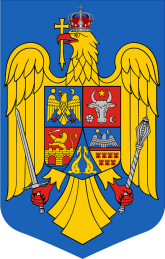 ROMÂNIACONSILIUL LOCAL AL COMUNEI VALEA LUPULUIJUDEȚUL IAȘINr.Crt.NumePrenumeSemnătura1NISTORGEORGE CRISTIAN2MIHĂILĂIULIAN3TĂRĂBOANȚĂCONSTANTIN4UNGUREANUANA ELENA5DRĂGANLILIANA6URSU ANDRONIC ALINA ANDREEA7VĂTAMANELUCĂTĂLIN8ALBIȘTEANUCONSTANTIN CRISTIAN9LUPUOANA10MUNTEANUMARIUS IULIAN11MUNTEANUSILVIU ANDREI12ANTICI CRISTIAN13MIHĂILUCDUMITRU14CORDUN VASILE15AXINTE RODICA16.MOGOSESCU ALEXANDRU17.CUCOȘ IULIAN